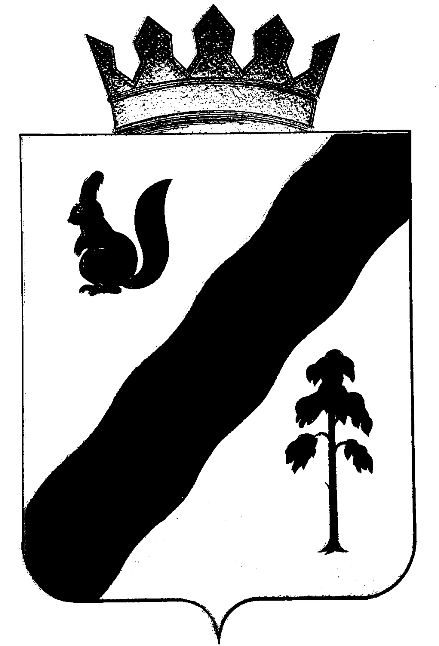 ПОСТАНОВЛЕНИЕАДМИНИСТРАЦИИ ГАЙНСКОГО МУНИЦИПАЛЬНОГО ОКРУГАПЕРМСКОГО КРАЯОб обеспечении первичных мер пожарной безопасности в границах Гайнского муниципального округаВ соответствии с Федеральными законами от 21.12.1994 г. № 69-ФЗ «О пожарной безопасности», от 22.07.2008 № 123-ФЗ «Технический регламент о требованиях пожарной безопасности», от 06.10.2003 г. № 131- ФЗ «Об общих принципах организации местного самоуправления в Российской Федерации», и в целях повышения противопожарной устойчивости населенных пунктов и объектов экономики на территории Гайнского муниципального округа, администрация Гайнского муниципального округа ПОСТАНОВЛЯЕТ:Утвердить прилагаемое Положение об обеспечении первичных мер пожарной безопасности в границах Гайнского муниципального округа.Финансовому управлению администрации Гайнского муниципального округа предусматривать в бюджете Гайнского муниципального округа расходы на обеспечение первичных мер пожарной безопасности на территории Гайнского муниципального округа.Настоящее постановление опубликовать в газете «Наше Время» и разместить на официальном сайте Гайнского муниципального округа.Настоящее постановление вступает в силу с момента его опубликования.Контроль исполнения постановления возложить на и.о. заместителя главы по строительству, ЖКХ и общественной безопасности В.А. Закирова.Глава муниципального округа – глава администрации Гайнского муниципального округа                                               Е.Г. ШалгинскихУТВЕРЖДЕНОпостановлением Администрации Гайнского муниципального округаот 23.04.2020 №183Положениеоб обеспечении первичных мер пожарной безопасности в границах
Гайнского муниципального округаОбщие положенияПоложение об обеспечении первичных мер пожарной безопасности в границах Гайнского муниципального округа (далее - Положение) разработано в соответствии со ст. 12,18,20,40,41, 72,130-133 Конституции Российской Федерации, положений федеральных законов от 06.10.2003 № 131-ФЗ «Об общих принципах организации местного самоуправления в Российской Федерации», от 21.12.1994 № 69-ФЗ «О пожарной безопасности», от 22.07.2008 № 123-ФЗ «Технический регламент о требованиях пожарной безопасности».Настоящее Положение определяет круг организационно-правовых вопросов, входящих в полномочие по обеспечению первичных мер пожарной безопасности на территории Гайнского муниципального округа, порядок обеспечения первичных мер пожарной безопасности.В соответствии с Федеральным законом «О пожарной безопасности» первичные меры пожарной безопасности - реализация принятых в установленном порядке норм и правил по предотвращению пожаров, спасению людей и имущества от пожаров.Деятельность администрации Гайнского муниципального округа по обеспечению первичных мер пожарной безопасности направлена на обеспечение конституционных прав граждан на жизнь, здоровье, право на жилище, охрану частной, государственной, муниципальной и иных форм собственности, а также других прав, закрепленных в Конституции Российской Федерации.Деятельность администрации Гайнского муниципального округа по обеспечению первичных мер пожарной безопасности включает в себя реализацию полномочий по решению вопросов организационно-правового, финансового, материально-технического обеспечения пожарной безопасности муниципального образования, а именно:разработку и реализацию мер пожарной безопасности для Гайнского муниципального округа;включение мероприятий по обеспечению пожарной безопасности в планы, схемы и программы развития территории Гайнского муниципального округа; разработку и организацию выполнения муниципальных целевых программ по вопросам обеспечения пожарной безопасности;принятие мер по локализации пожара и спасению людей и имущества до прибытия подразделений Государственной противопожарной службы;создание условий для организации добровольной пожарной охраны, а также для участия граждан в обеспечении первичных мер пожарной безопасности в иных формах, социальное и экономическое стимулирование участия граждан и организаций в добровольной пожарной охране, в т. ч. участия в борьбе с пожарами;разработку плана привлечения сил и средств для тушения пожаров и проведения аварийно-спасательных работ на территории Гайнского муниципального округа и контроль за его выполнением;создание в целях пожаротушения условий для забора в любое время года воды из источников наружного водоснабжения, расположенных в населенных пунктах муниципального образования и на прилегающих к ним территориях, обеспечение надлежащего состояния источников противопожарного водоснабжения;обеспечение беспрепятственного проезда пожарной техники к месту пожара;обеспечение связи, организация и принятие мер по оповещению населения и подразделений Государственной противопожарной службы о пожаре; оснащение территорий общего пользования первичными средствами тушения пожаров и противопожарным инвентарем;организацию и проведение противопожарной пропаганды;оказание содействия органам государственной власти субъектов Российской Федерации в информировании населения о мерах пожарной безопасности, в т. ч. посредством организации и проведения собраний населения;установление особого противопожарного режима в случае повышения пожарной опасности, а также дополнительных требований пожарной безопасности на время его действия;содержание в исправном состоянии средств обеспечения пожарной безопасности жилых и общественных зданий, находящихся в муниципальной собственности.Решение вопросов организационно-правового, финансового, материально-технического	обеспечения пожарной безопасности Гайнского муниципального округа возлагается на администрацию Гайнского муниципального округа (далее – Администрация округа).Порядок обеспечения первичных мер пожарной безопасностиРазработка и реализация мер пожарной безопасности для Гайнского муниципального округаВ целях разработки и реализации мер пожарной безопасности для населенных пунктов Гайнского муниципального округа Администрация округа проводит анализ противопожарного состояния населенных пунктов, объектов, находящихся на территории муниципального образования.Анализ противопожарного состояния производится Администрацией округа по следующим направлениям:количество объектов на территории муниципального образования, в т.ч. промышленных, складов и баз, предприятий торговли, сельскохозяйственных, административных, детских дошкольных учреждений, общеобразовательных и иных образовательных учреждений, учреждений здравоохранения, культуры, бытового, социального обслуживания населения, иных объектов общественного назначения, прочих объектов;количество жилых домов, хозяйственных построек;количество зданий и сооружений I-II степени огнестойкости, III степени огнестойкости, IV-V степени огнестойкости; наличие на территории муниципального образования подразделений пожарной охраны. Удаленность населенных пунктов и объектов от подразделений пожарной охраны (расстояние и время прибытия);состояние, возможность использования дорог;наличие и исправность телефонной связи в населенных пунктах и на объектах;состояние противопожарного водоснабжения:наружные водопроводные сети, гидранты;искусственные водоемы, запасы воды в кубических метрах (возможность их использования);естественные водоемы (возможность их использования в целях пожаротушения);анализ обстановки с пожарами и последствиями от них на территории муниципального образования за последние пять лет, который включает следующие направления:количество пожаров, количество погибших на пожарах; число травмированных на пожарах с градацией по причинению вреда здоровью (тяжкий, средней тяжести, легкий вред здоровью); материальный ущерб, причиненный пожарами (руб.);- сравнительный анализ динамики пожаров (снижения/роста), гибели, травмирования, причинения материального ущерба за последние пять лет;- анализ причин, мест возникновения пожаров, категорий пострадавших от пожаров.С целью проведения данного анализа Администрация имеет право в установленном порядке запрашивать информацию у руководителей учреждений, организаций, расположенных на территории муниципального образования, данные органов государственного пожарного надзора об обстановке с пожарами, иную информацию.Также Администрацией округа производится анализ заявлений и обращений граждан по вопросам обеспечения пожарной безопасности.На основе проведенного анализа разрабатываются меры пожарной безопасности для муниципального образования.Меры пожарной безопасности разрабатываются Администрацией округа в соответствии с законодательством Российской Федерации, нормативными документами по пожарной безопасности, а также на основе опыта борьбы с пожарами.Разработка и реализация мер пожарной безопасности на территории муниципального округа осуществляется Администрацией округа также в рамках осуществления градостроительной деятельности в соответствии с Градостроительным кодексом РФ.В ходе разработки мер пожарной безопасности Администрация округа руководствуются следующими принципами:- обеспечение соблюдения прав и свобод граждан при разработке и осуществлении мер пожарной безопасности;- определения области эффективного применения мер пожарной безопасности;- экономической обоснованности и целесообразности мер пожарной безопасности.На основании проведенного анализа противопожарного состояния населенных пунктов, объектов, находящихся на территории муниципального образования, в случае отсутствия на территории населенных пунктов подразделений пожарной охраны любого вида (в соответствием с Федеральным законом «О пожарной безопасности»), удаленности населенных пунктов от ближайших подразделений пожарной охраны более чем на 12 км, Администрацией рассматривается вопрос о создании подразделений муниципальной пожарной охраны, организации деятельности добровольной пожарной охраны.В случае отсутствия финансовой возможности для создания подразделений пожарной охраны Администрация округа обращается в органы государственной власти, федеральные органы государственной власти для оказания финансовой помощи для решения указанного вопроса в соответствии с законодательством Российской Федерации.Включение мероприятий по обеспечению пожарной безопасности в планы, схемы и программы развития территорий Гайнского муниципального округа, разработка и организация выполнения муниципальных целевых программ по вопросам обеспечения пожарной безопасностиДеятельность Администрации округа по обеспечению первичных мер пожарной безопасности осуществляется в соответствии с планом работ на текущий год.Администрацией округа могут разрабатываться сезонные планы работ (на различные пожароопасные периоды), планы проведения профилактических мероприятий, операций, иные планы.Планируемые мероприятия разрабатываются на основе проведенного анализа обстановки с пожарами, противопожарного состояния населенных пунктов, организаций, а также с учетом сезонных и местных условий.На основании проведенного анализа мероприятия по обеспечению пожарной безопасности могут включаться в программы развития территорий Гайнского муниципального округа.Администрацией могут быть разработаны муниципальные целевые программы по вопросам обеспечения пожарной безопасности населенных пунктов, объектов Гайнского муниципального округа.Принятие мер по локализации пожара и спасению людей и имущества до прибытия подразделений Государственной противопожарной службыВ целях принятия мер по локализации пожара и спасению людей и имущества до прибытия подразделений Государственной противопожарной службы Администрацией организуется деятельность добровольной пожарной охраны.Администрацией округа могут создаваться подразделения муниципальной пожарной охраны.При принятии мер по локализации пожара и спасению людей и имущества до прибытия подразделений Государственной противопожарной службы Администрация округа исходит из того, что дислокация подразделений пожарной охраны на территории Гайнского муниципального округа определяется исходя из условия, что время прибытия первого подразделения к месту вызова не должно превышать 20 мин.При возникновении пожара Администрация округа принимает меры по оповещению о пожаре Государственной противопожарной службы.Администрация принимает меры по оповещению подразделений пожарной охраны, расположенных на территории Гайнского муниципального округа, добровольных пожарных, в целях организации их выезда на пожар в соответствии с планом привлечения сил и средств для тушения пожаров и проведения аварийно-спасательных работ на территории населенных пунктов.При возникновении пожара закрепленные в установленном порядке работники Администрации округа выезжают к месту его возникновения для организации работы по локализации пожара до прибытия подразделений государственной противопожарной службы.Для более качественной организации работ по локализации пожара Администрация округа оповещает население населенных пунктов в целях привлечения его к указанной деятельности.Создание условий для организации добровольной пожарной охраны, а также для участия граждан в обеспечении первичных мер пожарной безопасности в иных формах, социальное и экономическое стимулирование участия граждан и организаций в добровольной пожарной охране, в т. ч. участия в борьбе с пожарамиВ целях привлечения граждан к участию в борьбе с пожарами Администрация округа создает условия для организации добровольной пожарной охраны.В соответствии с Федеральным законом «О пожарной безопасности», федеральным законом «О добровольной пожарной охране» добровольная пожарная охрана - форма участия граждан в обеспечении первичных мер пожарной безопасности. Добровольный пожарный - гражданин, непосредственно участвующий на добровольной основе (без заключения трудового договора) в деятельности подразделений пожарной охраны по предупреждению и (или) тушению пожаров.Администрация округа утверждает положение о добровольной пожарной охране, ведет реестр добровольных пожарных.Администрация округа может привлекать граждан к обеспечению первичных мер пожарной безопасности в любых, не запрещенных законодательством формах.Администрация округа применяет не запрещенные законодательством меры социального и экономического стимулирования граждан, принявших решение об участии в деятельности добровольной пожарной охраны, а также в обеспечении первичных мер пожарной безопасности в иных формах.Разработка плана привлечения сил и средств для тушения пожаров и проведения аварийно-спасательных работ на территории Гайнского муниципального округа и контроль за его выполнениемВ случае наличия на территории Гайнского муниципального округа подразделений пожарной охраны любого вида Администрацией округа  осуществляется разработка плана привлечения сил и средств для тушения пожаров и проведения аварийно-спасательных работ на территории муниципального образования.План привлечения сил и средств согласовывается Администрацией округа с руководителями включенных в него подразделений пожарной охраны.Администрацией округа осуществляется контроль за выполнением плана привлечения сил и средств.Создание в целях пожаротушения условий для забора в любое время года воды из источников наружного водоснабжения, расположенных в населенных пунктах и на прилегающих к ним территориях, обеспечение надлежащего состояния источников противопожарного водоснабженияВ соответствии со ст. 68 Федерального закона «Технический регламент о требованиях пожарной безопасности» на территории Гайнского муниципального округа должны функционировать источники наружного или внутреннего противопожарного водоснабжения. К источникам наружного противопожарного водоснабжения относятся наружные водопроводные сети с пожарными гидрантами, водные объекты, используемые для целей пожаротушения в соответствии с законодательством Российской Федерации.В качестве источников наружного противопожарного водоснабжения на территории Гайнского муниципального округа предусматриваются:- наружные водопроводные сети с пожарными гидрантами;- природные водоемы;- искусственные водоемы;- водонапорные башни;- водозабор.Создание в целях пожаротушения условий для забора в любое время года воды из источников наружного противопожарного водоснабжения обеспечивается Администрацией округа.Источники противопожарного водоснабжения должны находиться в исправном состоянии и обеспечивать требуемый по нормам расход воды на нужды пожаротушения. Проверка их работоспособности должна осуществляться Администрацией округа не реже двух раз в год (весной и осенью).Пожарные гидранты должны находиться в исправном состоянии, а в зимнее время должны быть утеплены и очищаться от снега и льда. Стоянка автотранспорта на крышках колодцев пожарных гидрантов запрещается. Дороги и подъезды к источникам противопожарного водоснабжения должны обеспечивать проезд пожарной техники к ним в любое время года.При отключении участков водопроводной сети и гидрантов или уменьшении давления в сети ниже требуемого необходимо извещать об этом подразделение пожарной охраны.У гидрантов и водоемов (водоисточников), а также по направлению движения к ним должны быть установлены соответствующие указатели (объемные со светильником или плоские, выполненные с использованием светоотражающих покрытий). На них должны быть четко нанесены цифры, указывающие расстояние до водоисточника.При наличии на территории населенных пунктов Гайнского муниципального округа естественных или искусственных водоисточников (реки, озера, и т. п.) к ним должны быть устроены подъезды с площадками (пирсами) с твердым покрытием размерами не менее 12 х 12 м для установки пожарных автомобилей и забора воды в любое время года.Водонапорные башни должны быть приспособлены для отбора воды пожарной техникой в любое время года.Рекомендуется у каждого жилого строения устанавливать емкость (бочку) с водой или иметь огнетушитель.Обеспечение надлежащего состояния источников противопожарного водоснабжения, подъездов к водоисточникам и водозаборных устройств возлагается на Администрацию округа.Обеспечение беспрепятственного проезда пожарной техники к месту пожараАдминистрация округа обеспечивает беспрепятственный проезд пожарной техники к населенным пунктам и объектам муниципального образования.С этой целью к населенным пунктам и объектам должны быть устроены дороги с твердым покрытием, обеспечивающие проезд пожарной техники в любое время года и при любых погодных условиях.Обеспечение связи, организация и принятие мер по оповещению населения и подразделений Государственной противопожарной службы о пожареПорядок обеспечения связи, организация и принятие мер по оповещению населения и подразделений Государственной противопожарной службы о пожаре вместе со схемой оповещения о пожаре определяется Администрацией.Оснащение территорий общего пользования первичными средствами тушения пожаров и противопожарным инвентаремАдминистрацией округа принимаются меры по оснащению территорий общего пользования в границах населенных пунктов Гайнского муниципального округа первичными средствами тушения пожаров и противопожарным инвентарем.В качестве мест общего пользования, оснащаемых первичными средствами тушения пожаров и противопожарным инвентарем, могут быть использованы территории учреждений и организаций, располагающихся на территории Гайнского муниципального округа.Места размещения, количество первичных средств тушения пожаров и противопожарного инвентаря определяются Администрацией округа по согласованию с вышеуказанными организациями.Организация и проведение противопожарной пропагандыПорядок проведения противопожарной пропаганды определяется Администрацией Гайнского муниципального округа.В целях проведения противопожарной пропагандыАдминистрацией могут создаваться должности (подразделения) инструкторов пожарной профилактики. Цель, задачи, порядок создания и организация деятельности инструкторов пожарной профилактики определяются Администрацией.Администрация оказывает содействие распространению пожарно-технических знаний.Оказание содействия органам государственной власти Пермского края в информировании населения о мерах пожарной безопасности, в т. ч. посредством организации и проведения собраний населенияАдминистрация округа оказывает содействие органам государственной власти в информировании населения о мерах пожарной безопасности в любых, не запрещенных законодательствах формах.Информирование населения о мерах пожарной безопасности может осуществляться путем проведения противопожарной пропаганды.Основной формой оказания содействия органам государственной власти Пермского края в информировании населения о мерах пожарной безопасности считать проведение собраний населения с целью рассмотрения вопросов пожарной безопасности.Администрацией округа проводятся собрания с населением по вопросам обеспечения первичных мер пожарной безопасности на основании утвержденного Администрацией округа графика. По результатам проведенных собраний составляются соответствующие протоколы собраний.Установление особого противопожарного режима в случае повышения пожарной опасности, а также дополнительных требований пожарной безопасности на время его действияВ соответствии с Федеральным законом «О пожарной безопасности» в случае повышения пожарной безопасности Администрацией на территории Гайнского муниципального округа может устанавливаться особый противопожарный режим.Администрация округа ежеквартально отслеживает обстановку с пожарами на территории населенных пунктов Гайнского муниципального округа, ведя соответствующий учет, с целью контроля за уровнем пожарной опасности. С этой целью Администрация округа в установленном порядке может запрашивать сведения о пожарах в территориальных органах государственного пожарного надзора МЧС России по Пермскому краю.На период действия особого противопожарного режима на соответствующих территориях Администрацией округа устанавливаются дополнительные требования пожарной безопасности.Решение об установлении особого противопожарного режима является обязательным для исполнения предприятиями, организациями, учреждениями и гражданами на территории Гайнского муниципального округа.Администрация округа разрабатывает комплекс мер, направленных на стабилизацию оперативной обстановки с пожарами и последствиями от них, а также осуществляет координационный контроль за реализацией указанных мер.Содержание в исправном состоянии средств обеспечения пожарной безопасности жилых и общественных зданий, находящихся в муниципальной собственностиАдминистрация округа несет ответственность за содержание в исправном состоянии средств обеспечения пожарной безопасности жилых и общественных зданий, находящихся в муниципальной собственности.Результат обеспечения первичных мер пожарной безопасностиРезультатом действий по обеспечению первичных мер пожарной безопасности является повышение состояния защищенности личности, имущества, населенных пунктов, организаций, находящихся на территории Гайнского муниципального округа, от пожаров и их последствий.23.04.2020№183